GİRESUN ÜNİVERSİTESİ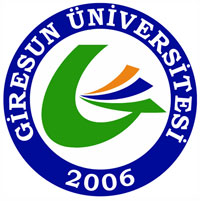 SAĞLIK BİLİMLERİ ENSTİTÜSÜTEZ KONUSU ÖNERME FORMUÖğrenci yukarıda belirtilen dersleri almış ve başarmış olup Tez aşamasına geçmek için gereken koşulları sağlamıştır.                    Danışman                                                                                  Anabilim Dalı Başkanı        (İmza-Unvan-Adı-Soyadı)                                                             (İmza-Unvan-Adı-Soyadı)           Tarih:……./……/……….                                                                          Tarih:……./……/……….Enstitü Yönetim Kurulu Kararı:  Tarih:……/……/……….                       Karar No:………./………….
                                                     Uygundur                                               Uygun Değildir(İmza-Unvan-Adı-Soyadı)Enstitü MüdürüAçıklama : Bu form 4 sayfa olup Enstitüye gönderilmek üzere 2 kopya doldurulacaktır. Enstitüde onaylandıktan sonra bir kopyası ABD Başkanlığına gönderilecektirTEZİN AMACI VE ÖNEMİÇALIŞMA YÖNTEMİ, PLANI VE MEVCUT OLANAKLARKAYNAKLARYanıtınız Evet İse (Yüksek Lisans ya da Doktora)TEZİN ADI:ÖĞRENCİNİN ADI:DANIŞMANI:TEZİN ADI:ÖĞRENCİNİN ADI:DANIŞMANI:TEZİN ADI:ÖĞRENCİNİN ADI:DANIŞMANI:I-ÖĞRENCİ BİLGİLERİI-ÖĞRENCİ BİLGİLERİI-ÖĞRENCİ BİLGİLERİI-ÖĞRENCİ BİLGİLERİI-ÖĞRENCİ BİLGİLERİI-ÖĞRENCİ BİLGİLERİI-ÖĞRENCİ BİLGİLERİADI-SOYADIADI-SOYADIADI-SOYADINUMARASINUMARASINUMARASIANABİLİM DALIANABİLİM DALIANABİLİM DALIPROGRAMIPROGRAMIPROGRAMI TEZLİ YÜKSEK LİSANS      LİSANS SONRASI DOKTORA              DOKTORA TEZLİ YÜKSEK LİSANS      LİSANS SONRASI DOKTORA              DOKTORA TEZLİ YÜKSEK LİSANS      LİSANS SONRASI DOKTORA              DOKTORA TEZLİ YÜKSEK LİSANS      LİSANS SONRASI DOKTORA              DOKTORADANIŞMANIDANIŞMANIDANIŞMANIII-TEZ BİLGİLERİII-TEZ BİLGİLERİII-TEZ BİLGİLERİII-TEZ BİLGİLERİII-TEZ BİLGİLERİII-TEZ BİLGİLERİII-TEZ BİLGİLERİTEZİN ADITEZİN ADITEZİN ADITEZİN İNGİLİZCE ADITEZİN İNGİLİZCE ADITEZİN İNGİLİZCE ADIANAHTAR KELİMELERANAHTAR KELİMELERANAHTAR KELİMELERKEYWORDSKEYWORDSKEYWORDSTEZ ÇALIŞMASINI DESTEKLEYEN KURUM YA DA KURULUŞLARTEZ ÇALIŞMASINI DESTEKLEYEN KURUM YA DA KURULUŞLARTEZ ÇALIŞMASINI DESTEKLEYEN KURUM YA DA KURULUŞLARIII-ÖĞRENCİNİN ALDIĞI DERSLER VE KREDİLERİIII-ÖĞRENCİNİN ALDIĞI DERSLER VE KREDİLERİIII-ÖĞRENCİNİN ALDIĞI DERSLER VE KREDİLERİIII-ÖĞRENCİNİN ALDIĞI DERSLER VE KREDİLERİIII-ÖĞRENCİNİN ALDIĞI DERSLER VE KREDİLERİIII-ÖĞRENCİNİN ALDIĞI DERSLER VE KREDİLERİIII-ÖĞRENCİNİN ALDIĞI DERSLER VE KREDİLERİSIRA NODERSİN KODUDERSİN ADIDERSİN ADIKREDİAKTSBAŞARI NOTU12345678910….